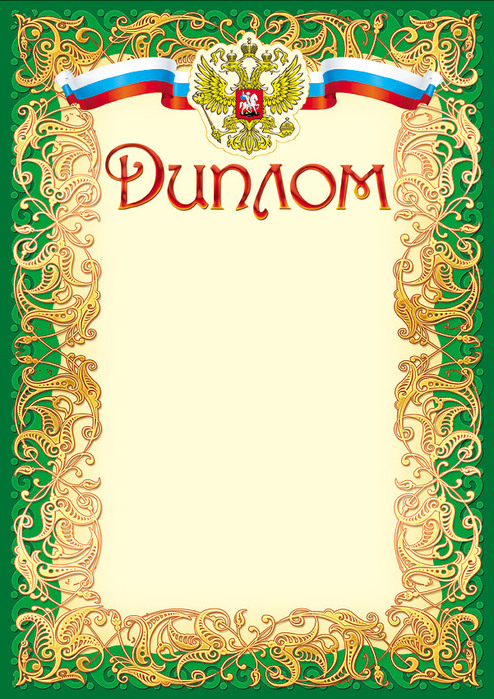 НаграждаетсяЧаликова ЯнастуденткаГПОУ ТО «Тульского колледжа профессиональных технологий и сервиса», занявшая III местов общероссийском заочном    конкурсе «Современные бизнес-проекты и идеи»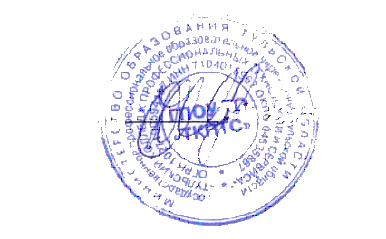                            Директор ГПОУ ТО                            «ТКПТС»                                 С.С. Курдюмов